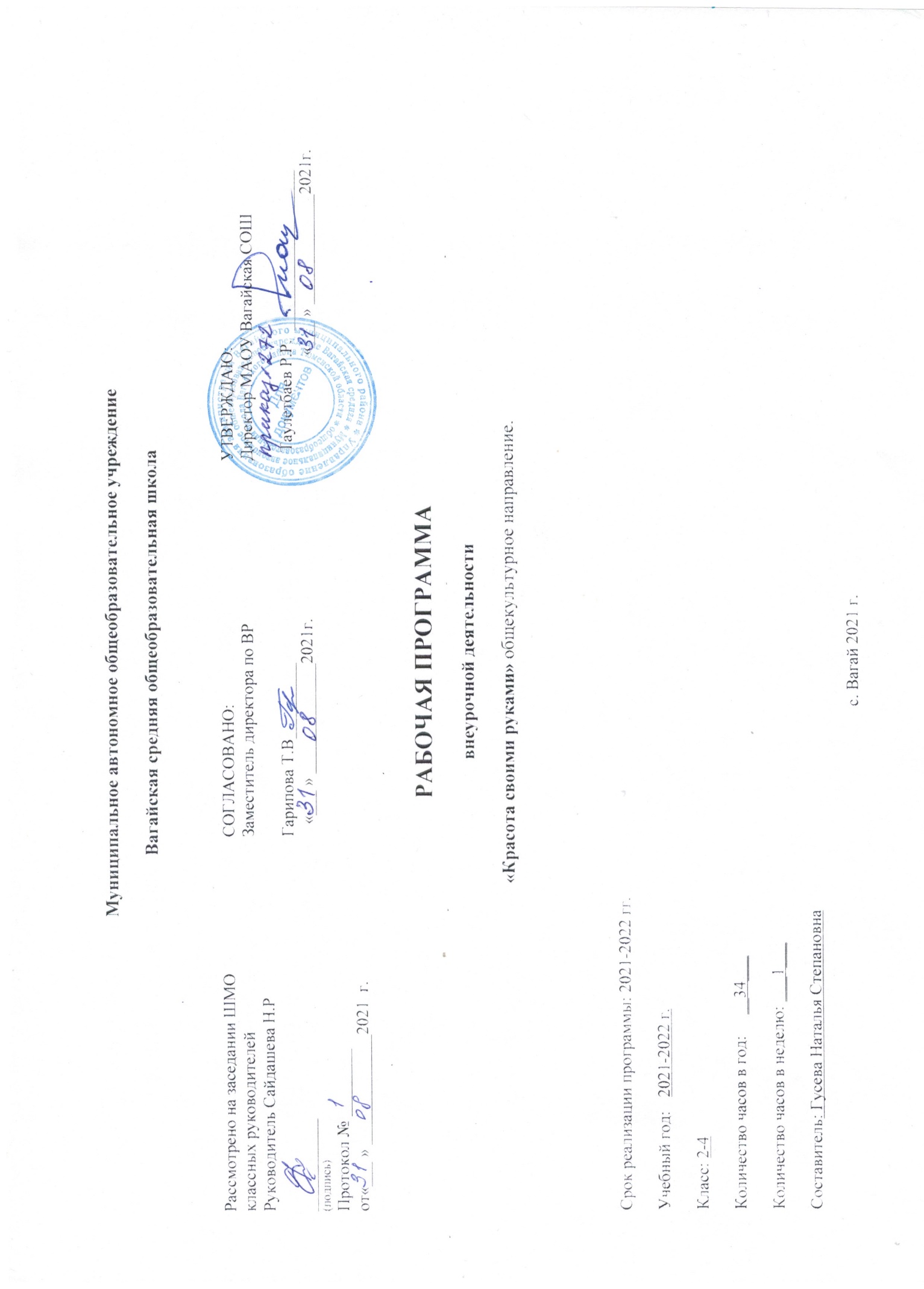 1.Результаты освоения курса внеурочной деятельности.В соответствии с требованиями к результатам освоения основной образовательной программы общего образования Федерального государственного образовательного стандарта обучение на занятиях внеурочной деятельности изостудии «Красота своими руками» направлено на достижение обучающимися личностных, метапредметных и предметных результатов.По окончанию у обучающихся будут сформированы:Личностные результаты:эмоционально - ценностно относиться к природе, человеку, обществу; различать и передавать в художественно-творческой деятельности характер, эмоциональные состояния и своё отношение к ним средствами художественного образного языка;осознавать значимые темы искусства и отражать их в собственной художественно-творческой деятельности;узнавать, воспринимать, описывать и эмоционально оценивать шедевры национального, российского и мирового искусства, изображающие природу, человека, различные стороны окружающего мира и жизненных явлений.Метапредметные результаты:   наблюдать, сравнивать, сопоставлять и анализировать пространственную форму предмета; изображать предметы различной формы; использовать простые формы для создания выразительных образов в живописи, скульптуре, графике, художественном конструировании;выбирать художественные материалы, средства художественной выразительности для создания образов природы, человека, явлений и передачи своего отношения к ним; решать художественные задачи (передавать характер и намерения объекта — природы, человека, сказочного героя, предмета, явления и т.д. — в живописи, графике и скульптуре, выражая своё отношение к качествам данного объекта) с опорой на правила перспективы, цветоведения, усвоенные способы действия;планировать и выполнять практическое задание (практическую работу) с опорой на инструкционную карту, образец; при необходимости вносить коррективы в выполняемые действия;на основе полученных представлений о многообразии материалов, их видах, свойствах, происхождении, практическом применении в жизни осознанно подбирать доступные в обработке материалы для изделий по декоративно-художественным и конструктивным свойствам в соответствии с поставленной задачей;отбирать и выполнять в зависимости от свойств освоенных материалов оптимальные и доступные технологические приёмы их ручной обработки (при разметке деталей, их выделении из заготовки, формообразовании, сборке и отделке изделия);применять приёмы рациональной безопасной работы ручными инструментами: чертёжными (линейка, угольник, циркуль), режущими (ножницы) и колющими (швейная игла);распознавать простейшие чертежи и эскизы, читать их и выполнять разметку с опорой на них; изготавливать плоскостные и объёмные изделия по простейшим чертежам, эскизам, схемам, рисункам;анализировать устройство изделия: выделять детали, их форму, определять взаимное расположение, виды соединения деталей;изготавливать несложные конструкции изделий по рисунку, простейшему чертежу или эскизу, образцу и доступным заданным условиям.2.Содержание курса внеурочной деятельности с указанием форм организации и видов деятельностиВнеурочная деятельность в Комсомольская НОШ  филиал МАОУ Вагайская СОШ реализуется с применением дистанционных образовательных технологий и электронного обучения - в дистанционно-очной форме.Наблюдаем и изображаем осень.(7 часов)Изображение осенних листьев, деревьев, натюрморта из осенних плодов (овощи, фрукты). Выполнение натюрморта-аппликации. Упражнение на смешивание красок.В чем красота зимы? (7 часов)Знакомство с новым видом художественной деятельности, видами орнамента, правилами его построения. Роспись варежки орнаментом. Изображение снега.Мы и наши друзья. (10 часов)Знакомство с работой художника в цирке. Навыки работы с пластилином. Знакомство с рыбами, изображение рыб. Рисуем дом. Выполнение аппликации собаки. Рисуем членов семьи.Какого цвета весна и лето? (10 часов)Рисуем природу акварелью и гуашью. Знакомство с новыми техниками изображения – монотипией и «по сырому». Выполнение аппликации весенних цветов из пластилина. Знакомство с симметрией. Рисунок бабочки.3.Тематическое планирование.Приложение №1Календарно - тематическое планирование№Содержание Формы организации учебных занятийОсновные виды учебной деятельности1ЖивописьИндивидуальная, групповая, дифференцированная,фронтальная,коллективнаяРабота с акварелью, приёмы работы кистью, мазок.Работа с акварелью, рисуем радугуРабота с гуашью, украшение цветов и бабочек.Работа с восковыми мелками и  акварелью.Работа с гуашью.Работа с акварелью создание картинок.2.Графика Индивидуальная, групповая, дифференцированная,фронтальная,коллективнаяЗнакомство с графическими материалами, выполнение упражнений.Работа с цветными карандашами, фломастерами. Работа с цветными карандашами.Работа с восковыми мелками.Работа с цветными и простым карандашом.3.Скульптура Индивидуальная, групповая, дифференцированная,фронтальная,коллективнаяРабота с пластилином, знакомство с приёмами работы с пластилином.4.АппликацияИндивидуальная, групповая, дифференцированная,фронтальная,коллективнаяРабота с цветной бумагой, приёмы работы из цветной бумаги.5.Бумажная пластика Индивидуальная, групповая, дифференцированная,фронтальная.Складывание листа, приёмы работы с бумагой, изготовление поделок из коробочек6.Работа с природным материалом Индивидуальная, групповая, дифференцированная,фронтальная.Работа с разным природным материалом, изготовление поделок7.Организация и обсуждение детских работ Оформление творческих работ к выставке и организация итоговой выставки «НАШ ВЕРНИСАЖ-№ТемыКоличество часовУмение, вырабатываемые в результате деятельности учащихсяНаблюдаем и изображаем осень 71Введение в предмет. Вседети любят рисовать1Умение правильно организовать свое рабочее место, правильно держать кисть, лист бумаги, свободно работать с карандашом, правильно передавать форму, пропорции изображаемого.2Мы знакомимся сволшебными красками1Умение правильно организовать свое рабочее место, правильно держать кисть, лист бумаги, свободно работать с карандашом, правильно передавать форму, пропорции изображаемого.3Какого цвета осенняя листва? Коллективная работа «Дерево в осеннем убранстве»1Умение правильно организовать свое рабочее место, правильно держать кисть, лист бумаги, свободно работать с карандашом, правильно передавать форму, пропорции изображаемого.4Осенний букет 1Умение правильно организовать свое рабочее место, правильно держать кисть, лист бумаги, свободно работать с карандашом, правильно передавать форму, пропорции изображаемого.5Ветер в осеннем лесу 1Умение правильно организовать свое рабочее место, правильно держать кисть, лист бумаги, свободно работать с карандашом, правильно передавать форму, пропорции изображаемого.6Осень — пора плодородия. Овощи1Умение правильно организовать свое рабочее место, правильно держать кисть, лист бумаги, свободно работать с карандашом, правильно передавать форму, пропорции изображаемого.7Осень – пора плодородия. Фрукты1Умение правильно организовать свое рабочее место, правильно держать кисть, лист бумаги, свободно работать с карандашом, правильно передавать форму, пропорции изображаемого.В чем красота зимы?7 8Мы готовимся к зиме1Умение самостоятельно рисовать кистью, применять технику разбрызгивания, простейшие приемы росписи.9Коллективная работа «Первый снег»1Умение самостоятельно рисовать кистью, применять технику разбрызгивания, простейшие приемы росписи.10Наши зимние забавы1Умение самостоятельно рисовать кистью, применять технику разбрызгивания, простейшие приемы росписи.11Наши зимние забавы1Умение самостоятельно рисовать кистью, применять технику разбрызгивания, простейшие приемы росписи.12Морозные узоры1Умение самостоятельно рисовать кистью, применять технику разбрызгивания, простейшие приемы росписи.13Морозные узоры1Умение самостоятельно рисовать кистью, применять технику разбрызгивания, простейшие приемы росписи.14Коллективная работа «Зимний день наприроде»1Умение самостоятельно рисовать кистью, применять технику разбрызгивания, простейшие приемы росписи.Мы и наши друзья1015Мы в цирке1Умение передавать в рисунках пространство, правильно располагать лист бумаги, быть наблюдательным, рисовать рыбок, портрет, лепить животных.16Мир нашего аквариума. Красивые рыбы1Умение передавать в рисунках пространство, правильно располагать лист бумаги, быть наблюдательным, рисовать рыбок, портрет, лепить животных.17Мир нашего аквариума. Подводный мир1Умение передавать в рисунках пространство, правильно располагать лист бумаги, быть наблюдательным, рисовать рыбок, портрет, лепить животных.18Домик для собачки1Умение передавать в рисунках пространство, правильно располагать лист бумаги, быть наблюдательным, рисовать рыбок, портрет, лепить животных.19Учимся делать из бумаги собачку1Умение передавать в рисунках пространство, правильно располагать лист бумаги, быть наблюдательным, рисовать рыбок, портрет, лепить животных.20Сделаем подарок нашим папам1Умение передавать в рисунках пространство, правильно располагать лист бумаги, быть наблюдательным, рисовать рыбок, портрет, лепить животных.21Рисуем для наших мам, бабушек, сестер.Портрет «Мамина улыбка»1Умение передавать в рисунках пространство, правильно располагать лист бумаги, быть наблюдательным, рисовать рыбок, портрет, лепить животных.22Рисуем для наших мам, бабушек, сестер.Коллективная работа «Чудо-букет»1Умение передавать в рисунках пространство, правильно располагать лист бумаги, быть наблюдательным, рисовать рыбок, портрет, лепить животных.23Лепим любимых животных. Ох уж эти кошки!1Умение передавать в рисунках пространство, правильно располагать лист бумаги, быть наблюдательным, рисовать рыбок, портрет, лепить животных.24Мы рисуем своих друзей1Умение передавать в рисунках пространство, правильно располагать лист бумаги, быть наблюдательным, рисовать рыбок, портрет, лепить животных.Какого цвета весна и лето1025Какого цвета небо?1Умение видеть и отражать красоту окружающего мира в творческой работе, применять простейшие приемы при рисовании кистью (штрих, точка, волнистые линии).26Деревья проснулись1Умение видеть и отражать красоту окружающего мира в творческой работе, применять простейшие приемы при рисовании кистью (штрих, точка, волнистые линии).27Деревья любуются своим отражением1Умение видеть и отражать красоту окружающего мира в творческой работе, применять простейшие приемы при рисовании кистью (штрих, точка, волнистые линии).28Красота природы1Умение видеть и отражать красоту окружающего мира в творческой работе, применять простейшие приемы при рисовании кистью (штрих, точка, волнистые линии).29Мы изображаем весенние цветы1Умение видеть и отражать красоту окружающего мира в творческой работе, применять простейшие приемы при рисовании кистью (штрих, точка, волнистые линии).30Аппликация «Разноцветные букашки»1Умение видеть и отражать красоту окружающего мира в творческой работе, применять простейшие приемы при рисовании кистью (штрих, точка, волнистые линии).31Коллективная работа«Танец бабочек- красавиц»1Умение видеть и отражать красоту окружающего мира в творческой работе, применять простейшие приемы при рисовании кистью (штрих, точка, волнистые линии).32Здравствуй, лето! Итоговый урок в форме игры-путешествия2Умение видеть и отражать красоту окружающего мира в творческой работе, применять простейшие приемы при рисовании кистью (штрих, точка, волнистые линии).33Экскурсия на природу1Умение видеть и отражать красоту окружающего мира в творческой работе, применять простейшие приемы при рисовании кистью (штрих, точка, волнистые линии).Итого34№ДатаДатаТемыКоличество часовУмение, вырабатываемые в результате деятельности учащихся№планфактТемыКоличество часовУмение, вырабатываемые в результате деятельности учащихсяНаблюдаем и изображаем осеньНаблюдаем и изображаем осеньНаблюдаем и изображаем осень71Введение в предмет. Все дети любят рисовать1Умение правильно организовать свое рабочее место, правильно держать кисть, лист бумаги, свободно работать с карандашом, правильно передавать форму, пропорции изображаемого.2Мы знакомимся с волшебными красками1Умение правильно организовать свое рабочее место, правильно держать кисть, лист бумаги, свободно работать с карандашом, правильно передавать форму, пропорции изображаемого.3Какого цвета осенняя листва? Коллективная работа «Дерево в осеннем убранстве»1Умение правильно организовать свое рабочее место, правильно держать кисть, лист бумаги, свободно работать с карандашом, правильно передавать форму, пропорции изображаемого.4Осенний букет 1Умение правильно организовать свое рабочее место, правильно держать кисть, лист бумаги, свободно работать с карандашом, правильно передавать форму, пропорции изображаемого.5Ветер в осеннем лесу 1Умение правильно организовать свое рабочее место, правильно держать кисть, лист бумаги, свободно работать с карандашом, правильно передавать форму, пропорции изображаемого.6Осень — пора плодородия. Овощи1Умение правильно организовать свое рабочее место, правильно держать кисть, лист бумаги, свободно работать с карандашом, правильно передавать форму, пропорции изображаемого.7Осень – пора плодородия. Фрукты1Умение правильно организовать свое рабочее место, правильно держать кисть, лист бумаги, свободно работать с карандашом, правильно передавать форму, пропорции изображаемого.В чем красота зимы?В чем красота зимы?В чем красота зимы?7 8Мы готовимся к зиме1Умение самостоятельно рисовать кистью, применять технику разбрызгивания, простейшие приемы росписи.9Коллективная работа «Первый снег»1Умение самостоятельно рисовать кистью, применять технику разбрызгивания, простейшие приемы росписи.10Наши зимние забавы1Умение самостоятельно рисовать кистью, применять технику разбрызгивания, простейшие приемы росписи.11Наши зимние забавы1Умение самостоятельно рисовать кистью, применять технику разбрызгивания, простейшие приемы росписи.12Морозные узоры1Умение самостоятельно рисовать кистью, применять технику разбрызгивания, простейшие приемы росписи.13Морозные узоры1Умение самостоятельно рисовать кистью, применять технику разбрызгивания, простейшие приемы росписи.14Коллективная работа «Зимний день на природе»1Умение самостоятельно рисовать кистью, применять технику разбрызгивания, простейшие приемы росписи.Мы и наши друзьяМы и наши друзьяМы и наши друзья1015Мы в цирке1Умение передавать в рисунках пространство, правильно располагать лист бумаги, быть наблюдательным, рисовать рыбок, портрет, лепить животных.16Мир нашего аквариума. Красивые рыбы1Умение передавать в рисунках пространство, правильно располагать лист бумаги, быть наблюдательным, рисовать рыбок, портрет, лепить животных.17Мир нашего аквариума. Подводный мир1Умение передавать в рисунках пространство, правильно располагать лист бумаги, быть наблюдательным, рисовать рыбок, портрет, лепить животных.18Домик для собачки1Умение передавать в рисунках пространство, правильно располагать лист бумаги, быть наблюдательным, рисовать рыбок, портрет, лепить животных.19Учимся делать из бумаги собачку1Умение передавать в рисунках пространство, правильно располагать лист бумаги, быть наблюдательным, рисовать рыбок, портрет, лепить животных.20Сделаем подарок нашим папам1Умение передавать в рисунках пространство, правильно располагать лист бумаги, быть наблюдательным, рисовать рыбок, портрет, лепить животных.21Рисуем для наших мам, бабушек, сестер.Портрет «Мамина улыбка»1Умение передавать в рисунках пространство, правильно располагать лист бумаги, быть наблюдательным, рисовать рыбок, портрет, лепить животных.22Рисуем для наших мам, бабушек, сестер.Коллективная работа «Чудо-букет»1Умение передавать в рисунках пространство, правильно располагать лист бумаги, быть наблюдательным, рисовать рыбок, портрет, лепить животных.23Лепим любимых животных. Ох уж эти кошки!1Умение передавать в рисунках пространство, правильно располагать лист бумаги, быть наблюдательным, рисовать рыбок, портрет, лепить животных.24Мы рисуем своих друзей1Умение передавать в рисунках пространство, правильно располагать лист бумаги, быть наблюдательным, рисовать рыбок, портрет, лепить животных.Какого цвета весна и летоКакого цвета весна и летоКакого цвета весна и лето1025Какого цвета небо?1Умение видеть и отражать красоту окружающего мира в творческой работе, применять простейшие приемы при рисовании кистью (штрих, точка, волнистые линии).26Деревья проснулись1Умение видеть и отражать красоту окружающего мира в творческой работе, применять простейшие приемы при рисовании кистью (штрих, точка, волнистые линии).27Деревья любуются своим отражением1Умение видеть и отражать красоту окружающего мира в творческой работе, применять простейшие приемы при рисовании кистью (штрих, точка, волнистые линии).28Красота природы1Умение видеть и отражать красоту окружающего мира в творческой работе, применять простейшие приемы при рисовании кистью (штрих, точка, волнистые линии).29Мы изображаем весенние цветы1Умение видеть и отражать красоту окружающего мира в творческой работе, применять простейшие приемы при рисовании кистью (штрих, точка, волнистые линии).30Аппликация «Разноцветные букашки»1Умение видеть и отражать красоту окружающего мира в творческой работе, применять простейшие приемы при рисовании кистью (штрих, точка, волнистые линии).31Коллективная работа «Танец бабочек- красавиц»1Умение видеть и отражать красоту окружающего мира в творческой работе, применять простейшие приемы при рисовании кистью (штрих, точка, волнистые линии).32Здравствуй, лето! Итоговый урок в форме игры-путешествия2Умение видеть и отражать красоту окружающего мира в творческой работе, применять простейшие приемы при рисовании кистью (штрих, точка, волнистые линии).33Экскурсия на природу1Умение видеть и отражать красоту окружающего мира в творческой работе, применять простейшие приемы при рисовании кистью (штрих, точка, волнистые линии).ИтогоИтогоИтого34